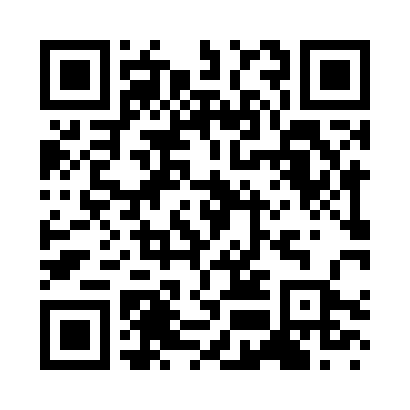 Prayer times for Acquavella, ItalyMon 1 Apr 2024 - Tue 30 Apr 2024High Latitude Method: Angle Based RulePrayer Calculation Method: Muslim World LeagueAsar Calculation Method: HanafiPrayer times provided by https://www.salahtimes.comDateDayFajrSunriseDhuhrAsrMaghribIsha1Mon5:106:431:035:337:248:522Tue5:086:411:035:347:258:533Wed5:066:401:035:347:268:544Thu5:046:381:025:357:278:565Fri5:026:361:025:367:288:576Sat5:006:351:025:367:298:587Sun4:596:331:025:377:309:008Mon4:576:321:015:387:319:019Tue4:556:301:015:387:329:0210Wed4:536:291:015:397:339:0311Thu4:516:271:005:407:359:0512Fri4:496:261:005:407:369:0613Sat4:476:241:005:417:379:0714Sun4:466:221:005:427:389:0915Mon4:446:2112:595:427:399:1016Tue4:426:1912:595:437:409:1117Wed4:406:1812:595:437:419:1318Thu4:386:1712:595:447:429:1419Fri4:366:1512:595:457:439:1620Sat4:346:1412:585:457:449:1721Sun4:336:1212:585:467:459:1822Mon4:316:1112:585:467:469:2023Tue4:296:0912:585:477:479:2124Wed4:276:0812:585:487:489:2325Thu4:256:0712:575:487:499:2426Fri4:246:0512:575:497:509:2527Sat4:226:0412:575:497:519:2728Sun4:206:0312:575:507:529:2829Mon4:186:0112:575:517:539:3030Tue4:166:0012:575:517:549:31